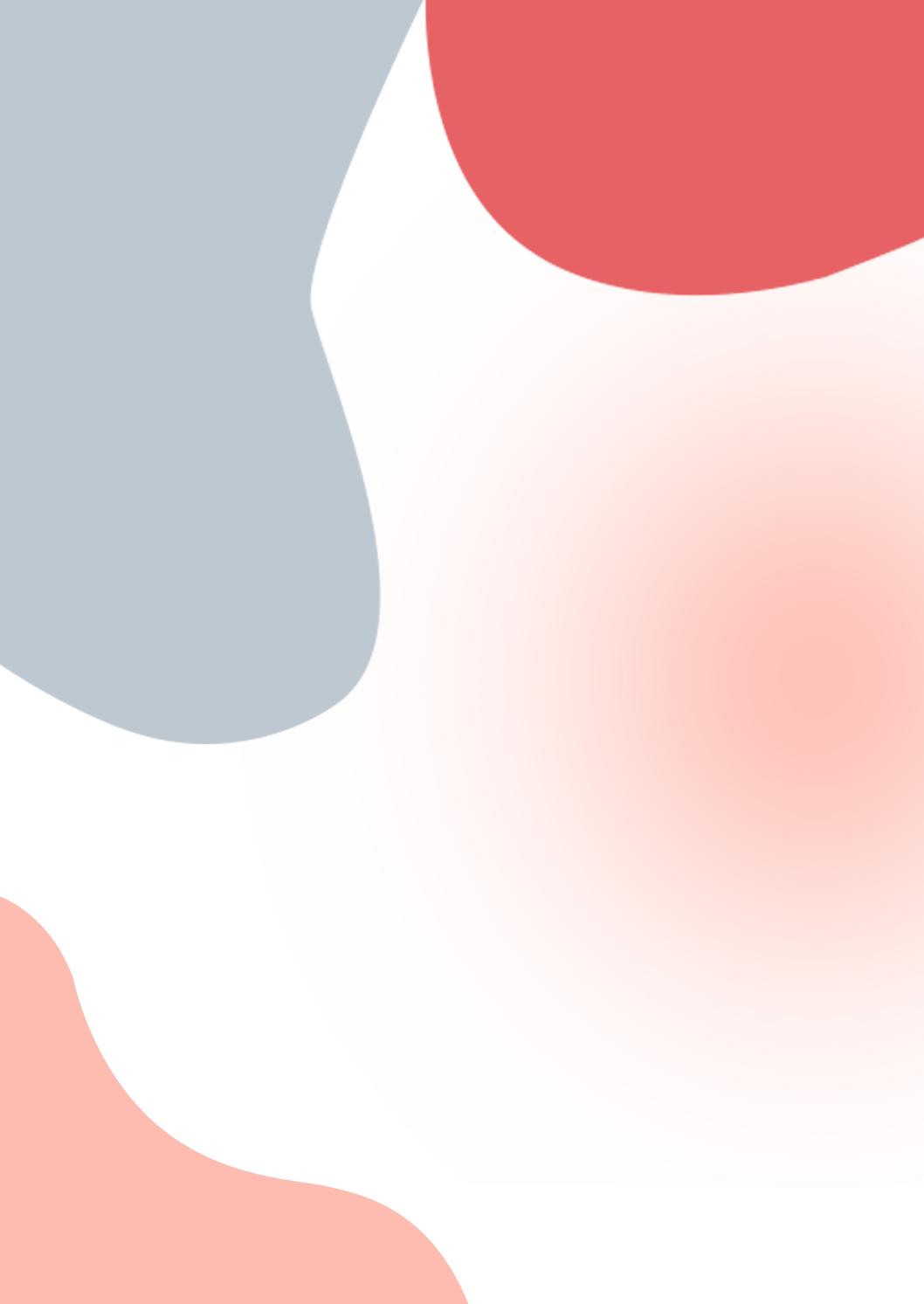 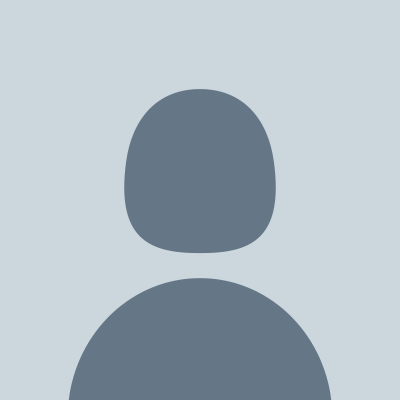 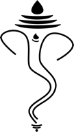  ۞  Personal Details -               Birth Place                          :              Cast                                    :            Gotra                                  :             Mangalik                             :            Occupation                         :	            Height                                 :	            Complexion                        :	            Education Level                 :	            Education Details               :	            Marital status                     :	            Income                               :     ۞   Family Background Details -              Father Name                     :           Mother Name                     :           Father Occupation	       :           Sister                                  :           Brother                               :           Uncle                                  :           Mama                                :۞   Contact Details –            Contact No.                               :            City Living in                             :            Residential Address                :